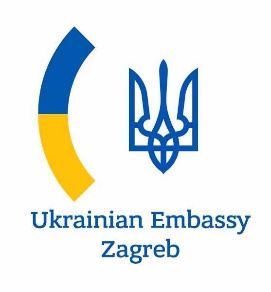 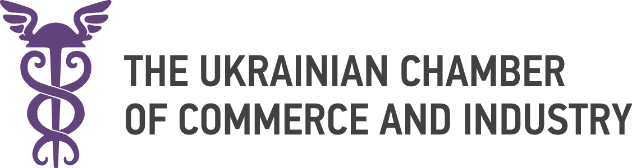 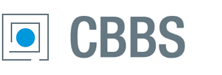 PROGRAMONLINE MEETING OF UKRAINIAN AND CROATIAN BUSINESS CIRCLES: PROSPECTS FOR COOPERATION IN AGRICULTURE Date: 14 May, 2020Venue: Ukrainian CCI  (Kyiv, 33, Velyka Zhytomyrska St., ZOOM Application)Working languages: EnglishPROGRAMONLINE MEETING OF UKRAINIAN AND CROATIAN BUSINESS CIRCLES: PROSPECTS FOR COOPERATION IN AGRICULTURE Date: 14 May, 2020Venue: Ukrainian CCI  (Kyiv, 33, Velyka Zhytomyrska St., ZOOM Application)Working languages: EnglishPROGRAMONLINE MEETING OF UKRAINIAN AND CROATIAN BUSINESS CIRCLES: PROSPECTS FOR COOPERATION IN AGRICULTURE Date: 14 May, 2020Venue: Ukrainian CCI  (Kyiv, 33, Velyka Zhytomyrska St., ZOOM Application)Working languages: EnglishPROGRAMONLINE MEETING OF UKRAINIAN AND CROATIAN BUSINESS CIRCLES: PROSPECTS FOR COOPERATION IN AGRICULTURE Date: 14 May, 2020Venue: Ukrainian CCI  (Kyiv, 33, Velyka Zhytomyrska St., ZOOM Application)Working languages: EnglishPROGRAMONLINE MEETING OF UKRAINIAN AND CROATIAN BUSINESS CIRCLES: PROSPECTS FOR COOPERATION IN AGRICULTURE Date: 14 May, 2020Venue: Ukrainian CCI  (Kyiv, 33, Velyka Zhytomyrska St., ZOOM Application)Working languages: English13:00-13:30OPENING SESSIONSOPENING SESSIONSOPENING SESSIONSOPENING SESSIONSModerator: Mr. Valeriy KOROL, Vice President of the UCCIModerator: Mr. Valeriy KOROL, Vice President of the UCCIModerator: Mr. Valeriy KOROL, Vice President of the UCCIModerator: Mr. Valeriy KOROL, Vice President of the UCCIWELCOMING REMARKS WELCOMING REMARKS WELCOMING REMARKS WELCOMING REMARKS Mr. Gennadiy ChyzhykovMr. Gennadiy ChyzhykovPresident of the UCCIPresident of the UCCIMr. Vasyl Kyrylych Mr. Vasyl Kyrylych Ambassador Extraordinary and Plenipotentiary of Ukraine to the Republic of CroatiaAmbassador Extraordinary and Plenipotentiary of Ukraine to the Republic of CroatiaPANEL DİSCUSSİONPANEL DİSCUSSİONPANEL DİSCUSSİONPANEL DİSCUSSİONProspects for bilateral cooperation between Ukraine and CroatiaProspects for bilateral cooperation between Ukraine and CroatiaProspects for bilateral cooperation between Ukraine and CroatiaProspects for bilateral cooperation between Ukraine and CroatiaMr. Volodymyr KhomanetsMr. Volodymyr KhomanetsHead of Economic Cooperation Department, Ministry of Foreign Affaires of UkraineHead of Economic Cooperation Department, Ministry of Foreign Affaires of UkraineAgrarian potential of Ukraine and Croatia Agrarian potential of Ukraine and Croatia Agrarian potential of Ukraine and Croatia Agrarian potential of Ukraine and Croatia Mr. Tugomir Majdak Mr. Tugomir Majdak State Secretary, Ministry of Agriculture of Croatia State Secretary, Ministry of Agriculture of Croatia Ms. Olga TrofimtsevaMs. Olga TrofimtsevaExpert, Minister of Agrarian Policy and Food of Ukraine (2017-2019)Expert, Minister of Agrarian Policy and Food of Ukraine (2017-2019)Ukrainian business perspective on cooperation with CroatiaUkrainian business perspective on cooperation with CroatiaUkrainian business perspective on cooperation with CroatiaUkrainian business perspective on cooperation with CroatiaMr. Dmytro LosMr. Dmytro LosAdvisor to the CEO of MHP (Group of companies PrJSC“Mironivsky Hliboproduct”)Advisor to the CEO of MHP (Group of companies PrJSC“Mironivsky Hliboproduct”)Mr. Josip Bičvić Mr. Josip Bičvić Member of the Management Board, Žito Group (Croatian Food Processing Group)Member of the Management Board, Žito Group (Croatian Food Processing Group)13:30Q&A SESSION	Ukrainian and Croatian companies, including co-organiser Mr. Berislav Čižmek – CEO, CBBS - Management Consulting & EU Lobbying Company.Q&A SESSION	Ukrainian and Croatian companies, including co-organiser Mr. Berislav Čižmek – CEO, CBBS - Management Consulting & EU Lobbying Company.Q&A SESSION	Ukrainian and Croatian companies, including co-organiser Mr. Berislav Čižmek – CEO, CBBS - Management Consulting & EU Lobbying Company.Q&A SESSION	Ukrainian and Croatian companies, including co-organiser Mr. Berislav Čižmek – CEO, CBBS - Management Consulting & EU Lobbying Company.